Programa de Cultura Medieval y RenacentistaCiclo 2016-2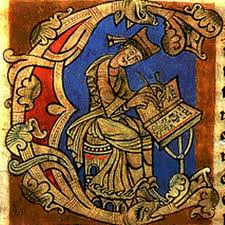 Karla Alejandra FloresColegio de Letras Modernashttp://www.paginaspersonales.unam.mx/academicos/datosContacto/alias:karlaalejandrafloresJustificación El fenómeno literario no sucede al margen de los movimientos sociales y culturales de una sociedad determinada. Desde distintos enfoques de estudio se ha demostrado que su composición estructural, temática o lingüística no sólo responde al orden meramente estético sino que varias de sus motivaciones reflejan una serie de reajustes en un sistema mucho más amplio, o mejor dicho, en todo un universo sistémico de interrelaciones complejas, que van desde el idioma mismo, los conflictos socioeconómicos, las creencias, hasta la propia ideología autoral. Por ello, en el curso de Cultura Medieval y Renacentista se pretende que el alumno conozca y discuta distintas hipótesis en el ámbito historiográfico que expliquen el nacimiento de los estados europeos, pues de esta forma también reflexionará sobre el origen de sus respectivas literaturas. El acercamiento a diferentes posturas teóricas en la investigación humanística será el trasfondo intelectual que le permitirá ir desarrollando a lo largo del curso sus propios aparatos teóricos para el análisis literario.     La selección de los temas en este programa está condicionada por dos aspectos, por un lado, pretende dar un panorama de la Edad Media y el Renacimiento, descomponiéndolo y vinculándolo en cuatro posibles ejes: Historia, Arte, Religión y Sociedad. Finalmente, otro punto medular, es el de ofrecer suficiente material para mantener un diálogo con otras asignaturas del mapa curricular actual del estudiante de Letras Modernas. Se reconoce la limitación del estudio de algunos temas, pero se sugiere bibliografía básica y especializada para profundizar en ellos. TemarioClase 1. Presentación I.- La transición del Mundo Antiguo a la Cristiandad medieval. 1.1 El fin del Imperio Romano en Occidente.1.2 De la marginación a la gloria: el cristianismo como religión de Estado.1.3 Los grandes maestros de la Retórica.  1.4 El arte paleocristiano.3. La cultura y las formas de vida de la plenitud medieval (siglos XI al XIII)3.1 El poder del papado. Las cruzadas. Los orígenes de la caballería. El auge comercial (XIII). 3.2 El florecimiento de la cultura monástica. La creación de las Universidades como fenómeno urbano. El Trivium y el Cuadrivium. Las traducciones. La herejía cátara.3.3 El espacio y el tiempo en el imaginario medieval. Derecho feudovasallático División estamentaria de la sociedad: bellatores, oratores y laboratores. El amor cortés.3.4 Manuscritos Iluminados. Influencia neoplatónica en el Arte medieval románico. Importancia del plano unidimensional. La búsqueda de la luz como principio teológico. El inicio del Arte Gótico. La literatura en lenguas vulgares. Los poemas épicos. Juglares y trovadores. La materia de Bretaña. Música.4. El otoño de la Edad Media (XIV-XV) 4.1 Crisis económica: hambre de 1315-17, fluctuaciones monetarias. La crisis del feudalismo. Ascenso de la burguesía. La peste bubónica.4.2 La cristiandad en crisis (1270-1330).4.3 El ideal caballeresco. La estilización del amor. La imagen de la muerte. 4.4 Los Cuentos de Canterbury, El Decamerón y la Divina Comedia. El Humanismo. Música.5.- Las nuevas propuestas del Renacimiento5.1 Florencia en el siglo XV: modelo de ciudad burguesa. El desarrollo de las ciudades italianas como centros de poder y fomento cultural. La formación de las grandes monarquías en Francia, Inglaterra y España.5.2 La Iglesia como el estado entre los estados. Los papas humanistas.5.3 El concepto de la Naturaleza. Nuevas visiones del Mundo. Los viajes.5.4 Italia en la apertura del mundo cultural: las ideas clásicas sobre el hombre y la sociedad. El mecenazgo. Reinterpretación filológica de los textos. El uso de la perspectiva en la pintura. Objetivos1.- Acercar al alumno al contexto sociopolítico y cultural de la formación de los Estados europeos a partir del declive del Imperio Romano, la recomposición del suelo europeo durante la Edad Media y la formación de los primeros estados definidos como europeos en el Renacimiento.2.- Reconocer cuáles fueron las principales polémicas al interior de las religiones monoteístas, para comprender sus procesos de consolidación y repercusión en el panorama occidental.3.- Familiarizarse con las principales líneas de investigación en torno a las mentalidades, actitudes y sensibilidades medievales.4.- Conocer y apreciar las distintas manifestaciones artísticas del periodo medieval y renacentista.Evaluacióna) Se asignarán actividades semanales (resúmenes, ensayos, discusiones grupales o en equipo, etc) en la carpeta reservada para Cultura Medieval en www.edmodo.com [código 7qi35r]. Cumplir con estas tareas te dará el 40% de tu calificación.Elaboración de una carpeta de materiales de apoyo para la comprensión de los contenidos temáticos del programa. En la que se incluyan mapas de los principales cambios políticos, fichas sintéticas sobre la vida cotidiana medieval, tipos de castillos, mapas de principales monasterios y universidades, rutas comerciales (valor 30%) [El soporte se hará en impresiones a color en hojas tamaño carta. La entrega se hará al final de cada bloque temático]Exposición de una obra literaria relacionada con la Edad Media (30%) Cumpla con dominio de contenido y habilidades expositivas (manejo del tiempo, creatividad, orden en la presentación) Bibliografía básicaBurchardt, Jacob, La cultura del Renacimiento en Italia. Barcelona, Orbis, 1985.Cahen, Claude, El Islam. México, Siglo XXI Editores, 1972.Cameron, Averil, El mundo mediterráneo en la Antigüedad Tardía. 395-600. Barcelona, Crítica, 1998. [DE71 C3418]Duby, Georges, Hombres y estructuras de la Edad Media. 8ª ed. México, Siglo XXI Editores, 2000.------------------, Los tres órdenes o lo imaginario en el feudalismo. Madrid, Taurus, 1992. [HN425 D82 1983]----------------, Historia de las mujeres en Occidente. Madrid, Taurus, 2005. [HQ1121 S3218 2005]Le Goff, Jacques, La civilización del Occidente Medieval. Barcelona, Paidós, 1999.Le Goff, Jacques, La baja Edad Media. México, Siglo XXI Editores, 1998.Garin, Eugenio, La revolución cultural del Renacimiento. Barcelona, Crítica, 1981.Guriévich, Arón, Las categorías de la cultura medieval. Madrid, Taurus, 1990.Hauser, Arnold, Historia social de la literatura y el arte I. Desde la prehistoria hasta el Barroco. México, Ramdom House Mondadori, 2007.Paul, Jacques, Historia intelectual del Occidente Medieval. Madrid, Cátedra, 2003.Romero, José Luis, La Edad Media. México, FCE, 1949.Villoro, Luis, El pensamiento moderno: filosofía del Renacimiento. México, Fondo de Cultura, 2010. [B775 V55 2010].Bibliografía complementariaGonzález Ochoa, César, A lo invisible por lo visible. Imágenes del occidente medieval. México, IIF-UNAM, 1995.González Pérez, Aurelio y María Teresa Miaja (comps.), “Comida, fiesta y vestido en la Edad Media”, en Introducción a la Cultura Medieval. México, FFyL-UNAM, Hoppin, Richard H. La música Medieval. Madrid, Akal, 2000.Grout y Palisca, Historia de la música occidental. Madrid, CNCA, 1999.López Eire, Antonio, Esencia y objeto de la retórica. México, UNAM, 1996.Mitre Fernández, Historia del cristianismo. El mundo medieval. Madrid, Trotta, 2003.Montes de Oca Hernández, Francisco Javier, La figura del Demiurgo en el pensamiento de Platón y su presencia en el arte medieval. México, UNAM, 2005 [Tesis de Licenciatura]Rosen, William, El fin del Imperio romano. La primera gran peste de la era global. Barcelona, Paidós, 2008.FechaTemas/ObjetivosTexto de apoyo3 de febreroPresentación. Panorama, dificultades de estudio. OrganizaciónGumbrecht, Sontag, Zumthor, Le Goff, George Duby.10 de febreroI.- La transición del Mundo Antiguo a la Cristiandad medieval. 1.1 El fin del Imperio Romano en Occidente.1.2 De la marginación a la gloria: el cristianismo como religión de Estado.1.3 Filósofos y retóricos.  1.4 El arte paleocristiano.O: ¿La conversión fue un proceso psicológico o una imposición política? ¿Qué tensión provocó esto en la literatura y el arte?Averil Cameron, Capítulo VI, El mundo mediterráneo.Miguel Herrero, “conversión como metáfora espacial”17 de febrero2. La recomposición Europea. 2.1 Invasiones bárbaras. El establecimiento de los nuevos Estados. Expansión del Islam. Periodo Carolingio.2.2 Cultura monacal.2.3 Entrada al sistema feudal.2.4 Los bárbaros y el Arte.O: Asimilación y aculturación en los inicios de la civilización medieval.Pablo Díaz, “El cristianismo y los pueblos germánicos”243. La cultura y las formas de vida de la plenitud medieval (siglos XI al XIII)3.1 Los tres órdenes o lo imaginario en el feudalismo: bellatores, oratores y laboratoresLos tres órdenes o lo imaginario en el feudalismo de George Duby2 de marzoPlena Edad Media 3.2 El espacio y el tiempo en el imaginario medieval.O: Entender el trasfondo filosófico y pragmático del Arte medieval románico vsEl inicio del Arte Gótico.Capítulos de La Civilización en el Occidente medieval de Jacques Le Goff9 de marzoPlena Edad Media3.3 El florecimiento de la cultura monástica. Los manuscritos. La creación de las Universidades como fenómeno urbano. Las traducciones. La literatura en lenguas vulgares. Los poemas épicos. Juglares y trovadores. La materia de Bretaña. Música“Feudalismo y estilo románico” y “El dualismo del gótico” de Arnold Hauser.Selección de textos literarios.16 de marzoBaja Edad Media. 4.1 Crisis económica: hambre de 1315-17, fluctuaciones monetarias. La crisis del feudalismo. Ascenso de la burguesía. La peste bubónica.4.2 La cristiandad en crisis (1270-1330).30 de marzoBaja Edad Media4.3 El ideal caballeresco. La estilización del amor. La imagen de la muerte. El otoño de la Edad Media de Huizinga6 de abrilBaja Edad Media.4.4 Los Cuentos de Canterbury, El Decamerón y la Divina Comedia. El Humanismo.13 de abrilRenacimiento. Reflexión sobre individualidad, libertad y espacio.Introducción al pensamiento moderno de Luis Villoro.20 de abrilLa formación de Europa y el surgimiento de los Estados Modernos.El Príncipe de Maquiavelo.27 de abrilEl arte al servicio del mecenazgo“El Renacimiento”,  Historia social de la literatura y el arte, de Arnold Hauser.4 de mayoEl humanismo11 de mayoProblemas religiosos.18 de mayoLa literatura y la teoría del arte.25 de mayoHacia la decepción